THE UNIVERSITY OF TEXASSYSTEM POLICE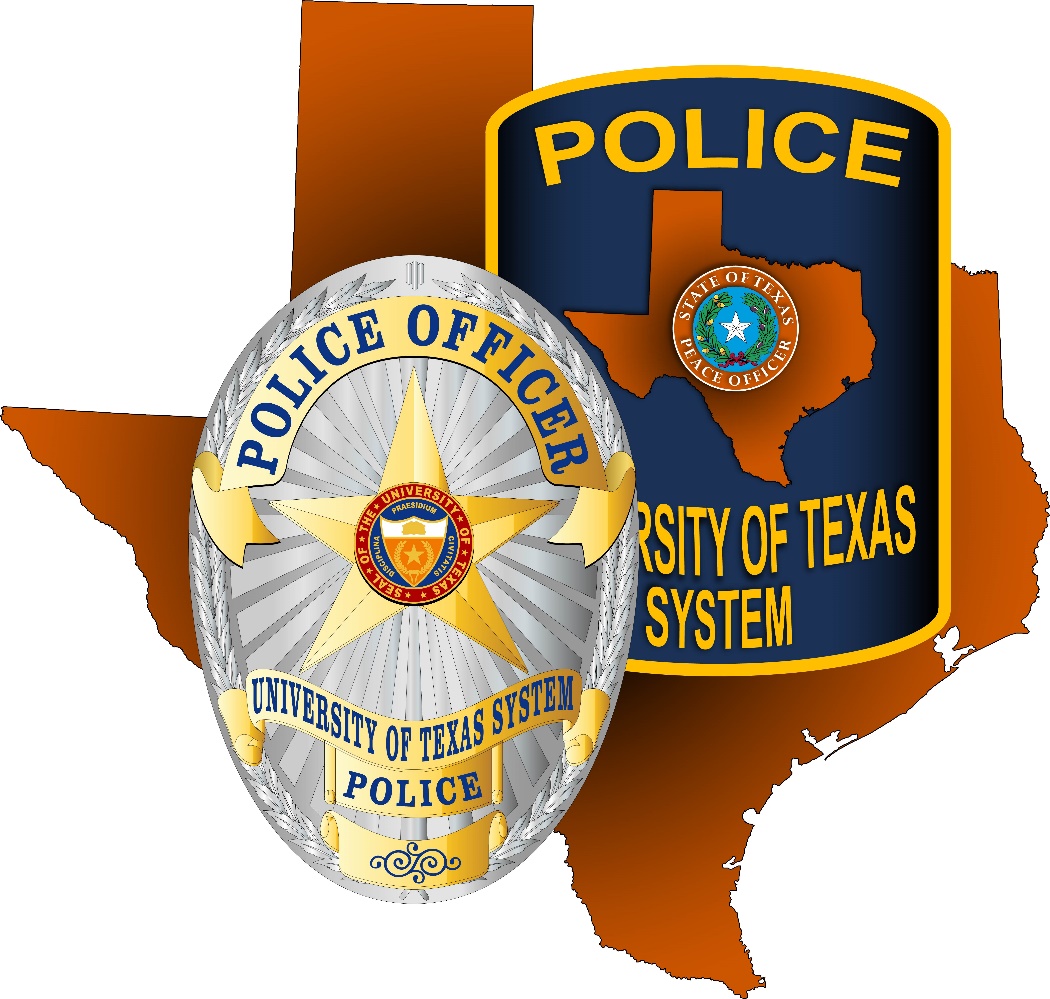 Personal History StatementInstructions to the ApplicantBefore you begin to fill out this personal history statement, please ensure that you meet the following requirements.  You must meet all five of these requirements to qualify for licensure as a peace officer or jailer in Texas.DISQUALIFICATIONThere are very few automatic conditions for rejection.  Even issues of prior misconduct, employee terminations, and arrests are usually not, in and of themselves, automatically disqualifying. However, deliberate misstatements or omissions can and often will result in your application being rejected, regardless of the nature or reason for the misstatements/omissions.  In fact, the number one reason individuals “fail” background investigations is because they deliberately withhold or misrepresent job-relevant information from their prospective employer.This personal history statement is a governmental document.  Be truthful, as there are criminal consequences for being untruthful on a governmental document.  	Type or neatly print, in ink, responses to all items and questions. If a question does not apply to you, check the “Not Applicable” box or write “N/A” in the space provided for your response. If you cannot obtain or remember certain information, indicate so in your response. 	If more boxes are needed, highlight and copy and paste the box.  Create as many as needed.  Be completely honest and as detailed as possible in your responses.Disclosure of Medically-Related InformationIn accordance with the U.S. Americans with Disabilities Act, at this stage of the hiring process applicants are not expected or required to reveal any medical or other disability-related information about themselves in response to questions on this form, or to any other inquiry made prior to receiving a conditional offer of employment.APPLICANT INFORMATIONRESIDENCESLAW ENFORCEMENT APPLICATIONSMARITAL, SERIOUS RELATIONSHIP, AND FAMILY HISTORYREFERENCESEDUCATION HISTORYWORK HISTORYUNEMPLOYMENT RECORDMILITARY RECORDFINANCIAL HISTORYCRIMINAL HISTORYMOTOR VEHICLE OPERATION TRAFFIC HISTORYCIVIL LITIGATION HISTORYHISTORY OF NARCOTICS AND CONTROLLED SUBSTANCESHISTORY OF ALCOHOL USEMEMBERSHIPS IN GROUPS, ASSOCIATIONS OR CLUBSSOCIAL MEDIA
SIGNATURESignature of Applicant 									DateSworn to and subscribed before me, this the 		 day of 					, 			.Notary public in and for, State of 					. My commission expires 	/	/	 								Printed Name of Notary								Signature of NotaryAPPLICANT :  First, MI, LastSubmitted on: Received by:   /    /     I am a citizen of the United States of America.I have earned a high school diploma or a GED.I have never been convicted, pleaded guilty to (nolo contendere), nor have I been on court-ordered community service/probation or deferred adjudication for a Class A misdemeanor or a felony.During the last ten (10) years, I have not been convicted, pleaded guilty to (nolo contendere), been on community service/probation or deferred adjudication for a Class B misdemeanor in this state, other state, or while serving in the military.I have never had a military court martial that resulted in a dishonorable or bad conduct discharge.NAME OF APPLICANT:NAME OF APPLICANT:NAME OF APPLICANT:NAME OF APPLICANT:NAME OF APPLICANT:NAME OF APPLICANT:First Name         Middle Name         Middle Name                  Last NameSuffixSuffix Not ApplicableMAIDEN NAME:MAIDEN NAME:MAIDEN NAME:First NameFirst NameMiddle NameLast Name Not ApplicableOTHER NAMES; INCLUDING NICKNAMES YOU HAVE USED OR BEEN KNOWN BY:OTHER NAMES; INCLUDING NICKNAMES YOU HAVE USED OR BEEN KNOWN BY:OTHER NAMES; INCLUDING NICKNAMES YOU HAVE USED OR BEEN KNOWN BY:APPLICANT INFORMATION:APPLICANT INFORMATION:APPLICANT INFORMATION:APPLICANT INFORMATION:APPLICANT INFORMATION:APPLICANT INFORMATION:APPLICANT INFORMATION:APPLICANT INFORMATION:APPLICANT INFORMATION:APPLICANT INFORMATION:APPLICANT INFORMATION:APPLICANT INFORMATION:APPLICANT INFORMATION:Date of Birth:     /    /     Date of Birth:     /    /     Date of Birth:     /    /     Date of Birth:     /    /     Place of Birth:Place of Birth:City:City:City:State:State:State:Country:Driver’s LicenseInformation:State:       Number:       State:       Number:       State:       Number:       State:       Number:       State:       Number:       State:       Number:       Social Security Number:    -     -     Social Security Number:    -     -     Social Security Number:    -     -     Social Security Number:    -     -     Social Security Number:    -     -     Social Security Number:    -     -     Height:      Weight:      Weight:      Weight:      Weight:      Weight:      Weight:      Hair Color:      Hair Color:      Hair Color:      Eye Color:      Eye Color:      Eye Color:      Current Street Address:       Current Street Address:       Current Street Address:       Current Street Address:       Current Street Address:       Current Street Address:       Current Street Address:       Current Street Address:       Current Street Address:       Current Street Address:       Current Street Address:       Current Street Address:       Current Street Address:       City:                                      City:                                      City:                                      State:       State:       State:       State:       State:       ZIP:       ZIP:       ZIP:       County:       County:       Mailing Address, if different than above:      Mailing Address, if different than above:      Mailing Address, if different than above:      Mailing Address, if different than above:      Mailing Address, if different than above:      Mailing Address, if different than above:      Mailing Address, if different than above:      Mailing Address, if different than above:      Mailing Address, if different than above:      Mailing Address, if different than above:      Mailing Address, if different than above:      Mailing Address, if different than above:      Mailing Address, if different than above:      Phone Number(s):Phone Number(s):Cell Phone(   )     -     Cell Phone(   )     -     Cell Phone(   )     -     Other Phone(   )     -     Other Phone(   )     -     Email Address:      Email Address:      Email Address:      Email Address:      Email Address:      Email Address:      PROFESSIONAL CERTIFICATION INFORMATION:PROFESSIONAL CERTIFICATION INFORMATION:Have you attended a basic licensing academy?   Yes       No                     If yes,  TCOLE PID#:       TYPE OF CERTIFICATION:   Police Officer          Telecommunicator    Temporary Telecommunicator                                                                                Jailer                              Temporary JailerTYPE OF CERTIFICATION:   Police Officer          Telecommunicator    Temporary Telecommunicator                                                                                Jailer                              Temporary JailerProficiency Rating:             License         Basic         Intermediate           Advanced            Master                                                              Proficiency Rating:             License         Basic         Intermediate           Advanced            Master                                                              Additional Certificates:       Instructor       Firearms Instructor        Mental Health Officer           DRE                                              Bike                   SFST Instructor            Other?       Additional Certificates:       Instructor       Firearms Instructor        Mental Health Officer           DRE                                              Bike                   SFST Instructor            Other?       Do you have a private investigator license for the State of Texas?        Yes    No If yes, are you willing to forfeit this licensure to work for a University of Texas System Police Department?   Yes    No  Do you have a private investigator license for the State of Texas?        Yes    No If yes, are you willing to forfeit this licensure to work for a University of Texas System Police Department?   Yes    No   Not ApplicableBasic Licensure AcademyBasic Licensure AcademyFrom    /        Academy Name:       Academy Name:       To     /                                                                             City                                            State                      Academy Location:                                                                                                                                                           City                                            State                      Academy Location:                                                                                      Did you graduate the academy?  Yes           No  Yes           NoName of Academy Coordinator?Phone Number for Academy?   (   )     -     Phone Number for Academy?   (   )     -     Fax Number for Academy? (   )     -     Did you receive any awards, such as: top cadet, physical fitness, academic, top gun?   Yes           No          If yes, explain:      Did you receive any awards, such as: top cadet, physical fitness, academic, top gun?   Yes           No          If yes, explain:      Did you receive any awards, such as: top cadet, physical fitness, academic, top gun?   Yes           No          If yes, explain:      Did you receive any counseling, written reprimands, formal complaints, or were you asked to quit or resign?   Yes           No           If yes, explain:      Did you receive any counseling, written reprimands, formal complaints, or were you asked to quit or resign?   Yes           No           If yes, explain:      Did you receive any counseling, written reprimands, formal complaints, or were you asked to quit or resign?   Yes           No           If yes, explain:      Additional Information:       Additional Information:       Additional Information:        Not ApplicableBasic Licensure AcademyBasic Licensure AcademyFrom    /        Academy Name:       Academy Name:       To     /                                                                             City                                            State                      Academy Location:                                                                                                                                                           City                                            State                      Academy Location:                                                                                      Did you graduate the academy?  Yes           No  Yes           NoName of Academy Coordinator?Phone Number for Academy?   (   )     -     Phone Number for Academy?   (   )     -     Fax Number for Academy? (   )     -     Did you receive any awards, such as: top cadet, physical fitness, academic, top gun?   Yes           No           If yes, explain:      Did you receive any awards, such as: top cadet, physical fitness, academic, top gun?   Yes           No           If yes, explain:      Did you receive any awards, such as: top cadet, physical fitness, academic, top gun?   Yes           No           If yes, explain:      Did you receive any counseling, written reprimands, formal complaints, or were you asked to quit or resign?   Yes           No           If yes, explain:      Did you receive any counseling, written reprimands, formal complaints, or were you asked to quit or resign?   Yes           No           If yes, explain:      Did you receive any counseling, written reprimands, formal complaints, or were you asked to quit or resign?   Yes           No           If yes, explain:      Additional Information:Additional Information:Additional Information:Applicant Instructions:  List all residences that you have lived at for the past 15 years.  List your current residence where you reside now and work backwards.  There should be no gaps in dates.  If the residence was a military base, identify the name of base in address, nearest city, state and zip code. If more boxes are needed, “highlight” the box and “Copy” and “Paste” it below the last box provided.  Not ApplicableCURRENT RESIDENCE CURRENT RESIDENCE From    /        To     /        From    /        To     /        Address:                                                                              County:        Name of those living with you?  Name of those living with you?  If renting; provide property manager name and phone number:   N/A                             (   )     -     If renting; provide property manager name and phone number:   N/A                             (   )     -     If renting; provide property manager name and phone number:   N/A                             (   )     -      Not ApplicablePAST RESIDENCE PAST RESIDENCE PAST RESIDENCE PAST RESIDENCE From    /        To     /        From    /        To     /        Address:                                                                              County:        Address:                                                                              County:        Address:                                                                              County:        Name of those living with you?  Name of those living with you?  Did you leave without paying final rent?Did you leave without paying final rent?  Yes           NoWere you evicted or asked to move out?   Yes           NoIf renting; provide property manager name and phone number:   N/A                             (   )     -     If renting; provide property manager name and phone number:   N/A                             (   )     -     If renting; provide property manager name and phone number:   N/A                             (   )     -     If renting; provide property manager name and phone number:   N/A                             (   )     -     If renting; provide property manager name and phone number:   N/A                             (   )     -     Reason for moving?         Reason for moving?         Reason for moving?         Reason for moving?         Reason for moving?          Not ApplicablePAST RESIDENCE PAST RESIDENCE PAST RESIDENCE PAST RESIDENCE From    /        To     /        From    /        To     /        Address:                                                                              County:        Address:                                                                              County:        Address:                                                                              County:        Name of those living with you?  Name of those living with you?  Did you leave without paying final rent?Did you leave without paying final rent?  Yes           NoWere you evicted or asked to move out?   Yes           NoIf renting; provide property manager name and phone number:   N/A                             (   )     -     If renting; provide property manager name and phone number:   N/A                             (   )     -     If renting; provide property manager name and phone number:   N/A                             (   )     -     If renting; provide property manager name and phone number:   N/A                             (   )     -     If renting; provide property manager name and phone number:   N/A                             (   )     -     Reason for moving?         Reason for moving?         Reason for moving?         Reason for moving?         Reason for moving?          Not ApplicablePAST RESIDENCE PAST RESIDENCE PAST RESIDENCE PAST RESIDENCE From    /        To     /        From    /        To     /        Address:                                                                              County:        Address:                                                                              County:        Address:                                                                              County:        Name of those living with you?  Name of those living with you?  Did you leave without paying final rent?Did you leave without paying final rent?  Yes           NoWere you evicted or asked to move out?   Yes           NoIf renting; provide property manager name and phone number:   N/A                             (   )     -     If renting; provide property manager name and phone number:   N/A                             (   )     -     If renting; provide property manager name and phone number:   N/A                             (   )     -     If renting; provide property manager name and phone number:   N/A                             (   )     -     If renting; provide property manager name and phone number:   N/A                             (   )     -     Reason for moving?         Reason for moving?         Reason for moving?         Reason for moving?         Reason for moving?          Not ApplicablePAST RESIDENCE PAST RESIDENCE PAST RESIDENCE PAST RESIDENCE From    /        To     /        From    /        To     /        Address:                                                                              County:        Address:                                                                              County:        Address:                                                                              County:        Name of those living with you?  Name of those living with you?  Did you leave without paying final rent?Did you leave without paying final rent?  Yes           NoWere you evicted or asked to move out?   Yes           NoIf renting; provide property manager name and phone number:   N/A                             (   )     -     If renting; provide property manager name and phone number:   N/A                             (   )     -     If renting; provide property manager name and phone number:   N/A                             (   )     -     If renting; provide property manager name and phone number:   N/A                             (   )     -     If renting; provide property manager name and phone number:   N/A                             (   )     -     Reason for moving?         Reason for moving?         Reason for moving?         Reason for moving?         Reason for moving?          Not ApplicablePAST RESIDENCE PAST RESIDENCE PAST RESIDENCE PAST RESIDENCE From    /        To     /        From    /        To     /        Address:                                                                              County:        Address:                                                                              County:        Address:                                                                              County:        Name of those living with you?  Name of those living with you?  Did you leave without paying final rent?Did you leave without paying final rent?  Yes           NoWere you evicted or asked to move out?   Yes           NoIf renting; provide property manager name and phone number:   N/A                             (   )     -     If renting; provide property manager name and phone number:   N/A                             (   )     -     If renting; provide property manager name and phone number:   N/A                             (   )     -     If renting; provide property manager name and phone number:   N/A                             (   )     -     If renting; provide property manager name and phone number:   N/A                             (   )     -     Reason for moving?         Reason for moving?         Reason for moving?         Reason for moving?         Reason for moving?          Not ApplicablePAST RESIDENCE PAST RESIDENCE PAST RESIDENCE PAST RESIDENCE From    /        To     /        From    /        To     /        Address:                                                                              County:        Address:                                                                              County:        Address:                                                                              County:        Name of those living with you?  Name of those living with you?  Did you leave without paying final rent?Did you leave without paying final rent?  Yes           NoWere you evicted or asked to move out?   Yes           NoIf renting; provide property manager name and phone number:   N/A                             (   )     -     If renting; provide property manager name and phone number:   N/A                             (   )     -     If renting; provide property manager name and phone number:   N/A                             (   )     -     If renting; provide property manager name and phone number:   N/A                             (   )     -     If renting; provide property manager name and phone number:   N/A                             (   )     -     Reason for moving?         Reason for moving?         Reason for moving?         Reason for moving?         Reason for moving?          Not ApplicablePAST RESIDENCE PAST RESIDENCE PAST RESIDENCE PAST RESIDENCE From    /        To     /        From    /        To     /        Address:                                                                              County:        Address:                                                                              County:        Address:                                                                              County:        Name of those living with you?  Name of those living with you?  Did you leave without paying final rent?Did you leave without paying final rent?  Yes           NoWere you evicted or asked to move out?   Yes           NoIf renting; provide property manager name and phone number:   N/A                             (   )     -     If renting; provide property manager name and phone number:   N/A                             (   )     -     If renting; provide property manager name and phone number:   N/A                             (   )     -     If renting; provide property manager name and phone number:   N/A                             (   )     -     If renting; provide property manager name and phone number:   N/A                             (   )     -     Reason for moving?         Reason for moving?         Reason for moving?         Reason for moving?         Reason for moving?         Applicant Instructions:  List all Law Enforcement applications that you have submitted in the past 15 years. This includes: jailer, constable, deputy, parks and wildlife warden/ranger, telecommunicator, dispatch or call taking, security guard positions if it was with a law enforcement agency. Include any internships that you applied for/and or worked at that were with a law enforcement agency. All agencies must be listed regardless of the outcome or current status.  Check all boxes that apply for each agency. If more boxes are needed, “highlight” the box and “Copy” and “Paste” it below the last box provided. Not ApplicableLAW ENFORCEMENT APPLICATION #1LAW ENFORCEMENT APPLICATION #1Date Applied:    /     Agency Name:       Agency Name:       Date Applied:    /                                                                          City                                            State                 Agency Location:                                                                                                                                                              City                                            State                 Agency Location:                                                                                         Agency Contact:Phone:  (   )     -                                                 Fax: (   )     -         Phone:  (   )     -                                                 Fax: (   )     -         Title Applied For:  Police Cadet      Police Officer       Telecommunicator           Deputy          Jailer   Security Guard         Intern       Other  Explain:        Police Cadet      Police Officer       Telecommunicator           Deputy          Jailer   Security Guard         Intern       Other  Explain:      Status of Application: Hired          Withdrawn         On List          Not Selected          Disqualified     Hired          Withdrawn         On List          Not Selected          Disqualified    If disqualified, what part did you fail? Written Exam      Physical Agility Test        Application Packet           Interview/Board Polygraph     Psychological    Background        Other?       Written Exam      Physical Agility Test        Application Packet           Interview/Board Polygraph     Psychological    Background        Other?      Background completed by agency?       Yes    NoBackground completed by agency?       Yes    NoName of Background Investigator?             Additional Information:       Additional Information:       Additional Information:        Not ApplicableLAW ENFORCEMENT APPLICATION #2LAW ENFORCEMENT APPLICATION #2Date Applied:    /     Agency Name:       Agency Name:       Date Applied:    /                                                                         City                                            State                 Agency Location:                                                                                                                                                             City                                            State                 Agency Location:                                                                                         Agency Contact:Phone:  (   )     -                                                 Fax: (   )     -         Phone:  (   )     -                                                 Fax: (   )     -         Title Applied For:  Police Cadet      Police Officer       Telecommunicator           Deputy          Jailer   Security Guard         Intern       Other  Explain:        Police Cadet      Police Officer       Telecommunicator           Deputy          Jailer   Security Guard         Intern       Other  Explain:      Status of Application: Hired          Withdrawn         On List          Not Selected          Disqualified     Hired          Withdrawn         On List          Not Selected          Disqualified    If disqualified, what part did you fail? Written Exam      Physical Agility Test        Application Packet           Interview/Board Polygraph     Psychological    Background        Other?       Written Exam      Physical Agility Test        Application Packet           Interview/Board Polygraph     Psychological    Background        Other?      Background completed by agency?       Yes    NoBackground completed by agency?       Yes    NoName of Background Investigator?             Additional Information:       Additional Information:       Additional Information:        Not ApplicableLAW ENFORCEMENT APPLICATION #3LAW ENFORCEMENT APPLICATION #3Date Applied:    /     Agency Name:       Agency Name:       Date Applied:    /                                                                         City                                            State                 Agency Location:                                                                                                                                                             City                                            State                 Agency Location:                                                                                         Agency Contact:Phone:  (   )     -                                                 Fax: (   )     -         Phone:  (   )     -                                                 Fax: (   )     -         Title Applied For:  Police Cadet      Police Officer       Telecommunicator           Deputy          Jailer   Security Guard         Intern       Other  Explain:        Police Cadet      Police Officer       Telecommunicator           Deputy          Jailer   Security Guard         Intern       Other  Explain:      Status of Application: Hired          Withdrawn         On List          Not Selected          Disqualified     Hired          Withdrawn         On List          Not Selected          Disqualified    If disqualified, what part did you fail? Written Exam      Physical Agility Test        Application Packet           Interview/Board Polygraph     Psychological    Background        Other?       Written Exam      Physical Agility Test        Application Packet           Interview/Board Polygraph     Psychological    Background        Other?      Background completed by agency?       Yes    NoBackground completed by agency?       Yes    NoName of Background Investigator?             Additional Information:       Additional Information:       Additional Information:        Not ApplicableLAW ENFORCEMENT APPLICATION #4LAW ENFORCEMENT APPLICATION #4Date Applied:    /     Agency Name:       Agency Name:       Date Applied:    /                                                                         City                                            State                 Agency Location:                                                                                                                                                             City                                            State                 Agency Location:                                                                                         Agency Contact:Phone:  (   )     -                                                 Fax: (   )     -         Phone:  (   )     -                                                 Fax: (   )     -         Title Applied For:  Police Cadet      Police Officer       Telecommunicator           Deputy          Jailer   Security Guard         Intern       Other  Explain:        Police Cadet      Police Officer       Telecommunicator           Deputy          Jailer   Security Guard         Intern       Other  Explain:      Status of Application: Hired          Withdrawn         On List          Not Selected          Disqualified     Hired          Withdrawn         On List          Not Selected          Disqualified    If disqualified, what part did you fail? Written Exam      Physical Agility Test        Application Packet           Interview/Board Polygraph     Psychological    Background        Other?       Written Exam      Physical Agility Test        Application Packet           Interview/Board Polygraph     Psychological    Background        Other?      Background completed by agency?       Yes    NoBackground completed by agency?       Yes    NoName of Background Investigator?             Additional Information:       Additional Information:       Additional Information:        Not ApplicableLAW ENFORCEMENT APPLICATION #5LAW ENFORCEMENT APPLICATION #5Date Applied:    /     Agency Name:       Agency Name:       Date Applied:    /                                                                         City                                            State                 Agency Location:                                                                                                                                                             City                                            State                 Agency Location:                                                                                         Agency Contact:Phone:  (   )     -                                                 Fax: (   )     -         Phone:  (   )     -                                                 Fax: (   )     -         Title Applied For:  Police Cadet      Police Officer       Telecommunicator           Deputy          Jailer   Security Guard         Intern       Other  Explain:        Police Cadet      Police Officer       Telecommunicator           Deputy          Jailer   Security Guard         Intern       Other  Explain:      Status of Application: Hired          Withdrawn         On List          Not Selected          Disqualified     Hired          Withdrawn         On List          Not Selected          Disqualified    If disqualified, what part did you fail? Written Exam      Physical Agility Test        Application Packet           Interview/Board Polygraph     Psychological    Background        Other?       Written Exam      Physical Agility Test        Application Packet           Interview/Board Polygraph     Psychological    Background        Other?      Background completed by agency?       Yes    NoBackground completed by agency?       Yes    NoName of Background Investigator?             Additional Information:       Additional Information:       Additional Information:       Applicant Instructions:  List all marriages, serious relationships and/or divorces.  If you have had a child with someone, then they should be listed as a serious relationship.List all children; including natural, adopted, step, and or foster care. Include any other children who reside with you.List all siblings, including: half siblings, step, or adopted/fostered siblings.Complete all the information for family members. If more boxes are needed, “highlight” the box and “Copy” and “Paste” it below the last box provided. Not ApplicableCURRENT SPOUSE/ SERIOUS RELATIONSHIPCURRENT SPOUSE/ SERIOUS RELATIONSHIPCURRENT SPOUSE/ SERIOUS RELATIONSHIPName:       Name:       Address:          Address:          Date of Birth:     /    /     Date of Birth:     /    /     Address:          Address:          Phone:  (   )     -     Phone:  (   )     -     Email:       Email:       Dates of the relationship:     /      to    /     Dates of the relationship:     /      to    /     Dates of the relationship:     /      to    /     Date of Divorce/Separation:   N/A            /                     List Children(s) names and DOB from the Relationship:                  Not Applicable     List Children(s) names and DOB from the Relationship:                  Not Applicable     List Children(s) names and DOB from the Relationship:                  Not Applicable     List Children(s) names and DOB from the Relationship:                  Not Applicable     Reason(s) for the Divorce/Separation (Explain):   N/A       Reason(s) for the Divorce/Separation (Explain):   N/A       Reason(s) for the Divorce/Separation (Explain):   N/A       Reason(s) for the Divorce/Separation (Explain):   N/A       Have there been any issues with the following?Alcohol or drug abuse?                                                      Yes    NoDomestic violence?                                                                   Yes    NoChild abuse or neglect?                                                      Yes    No    N/AHave there been any issues with the following?Alcohol or drug abuse?                                                      Yes    NoDomestic violence?                                                                   Yes    NoChild abuse or neglect?                                                      Yes    No    N/AHave there been any issues with the following?Alcohol or drug abuse?                                                      Yes    NoDomestic violence?                                                                   Yes    NoChild abuse or neglect?                                                      Yes    No    N/AHave there been any issues with the following?Alcohol or drug abuse?                                                      Yes    NoDomestic violence?                                                                   Yes    NoChild abuse or neglect?                                                      Yes    No    N/AIs there, or has there ever been a restraining or protective order in effect with this individual?                                           Yes    NoWould there be an issue contacting this person?                                                                                                                          Yes    NoIs there, or has there ever been a restraining or protective order in effect with this individual?                                           Yes    NoWould there be an issue contacting this person?                                                                                                                          Yes    NoIs there, or has there ever been a restraining or protective order in effect with this individual?                                           Yes    NoWould there be an issue contacting this person?                                                                                                                          Yes    NoIs there, or has there ever been a restraining or protective order in effect with this individual?                                           Yes    NoWould there be an issue contacting this person?                                                                                                                          Yes    NoIf you answered, “yes,” you must explain specific details.  This includes the dates and the circumstances around each incident:  If you answered, “yes,” you must explain specific details.  This includes the dates and the circumstances around each incident:  If you answered, “yes,” you must explain specific details.  This includes the dates and the circumstances around each incident:  If you answered, “yes,” you must explain specific details.  This includes the dates and the circumstances around each incident:  Additional Information:       Additional Information:       Additional Information:       Additional Information:        Not ApplicablePAST SPOUSE/ SERIOUS RELATIONSHIPPAST SPOUSE/ SERIOUS RELATIONSHIPPAST SPOUSE/ SERIOUS RELATIONSHIPName:       Name:       Address:          Address:          Date of Birth:     /    /     Date of Birth:     /    /     Address:          Address:          If deceased, date of death:     /    /     If deceased, date of death:     /    /     Address:          Address:          Phone:  (   )     -     Phone:  (   )     -     Email:       Email:       Dates of the relationship:     /      to    /     Dates of the relationship:     /      to    /     Dates of the relationship:     /      to    /     Date of Divorce/Separation:   N/A            /                     List Children(s) names and DOB from the Relationship:                  Not Applicable     List Children(s) names and DOB from the Relationship:                  Not Applicable     List Children(s) names and DOB from the Relationship:                  Not Applicable     List Children(s) names and DOB from the Relationship:                  Not Applicable     Reason(s) for the Divorce/Separation (Explain):   N/A       Reason(s) for the Divorce/Separation (Explain):   N/A       Reason(s) for the Divorce/Separation (Explain):   N/A       Reason(s) for the Divorce/Separation (Explain):   N/A       Have there been any issues with the following?Alcohol or drug abuse?                                                      Yes    NoDomestic violence?                                                                   Yes    NoChild abuse or neglect?                                                      Yes    No    N/AHave there been any issues with the following?Alcohol or drug abuse?                                                      Yes    NoDomestic violence?                                                                   Yes    NoChild abuse or neglect?                                                      Yes    No    N/AHave there been any issues with the following?Alcohol or drug abuse?                                                      Yes    NoDomestic violence?                                                                   Yes    NoChild abuse or neglect?                                                      Yes    No    N/AHave there been any issues with the following?Alcohol or drug abuse?                                                      Yes    NoDomestic violence?                                                                   Yes    NoChild abuse or neglect?                                                      Yes    No    N/AIs there, or has there ever been a restraining or protective order in effect with this individual?                                           Yes    NoWould there be an issue contacting this person?                                                                                                                          Yes    NoIs there, or has there ever been a restraining or protective order in effect with this individual?                                           Yes    NoWould there be an issue contacting this person?                                                                                                                          Yes    NoIs there, or has there ever been a restraining or protective order in effect with this individual?                                           Yes    NoWould there be an issue contacting this person?                                                                                                                          Yes    NoIs there, or has there ever been a restraining or protective order in effect with this individual?                                           Yes    NoWould there be an issue contacting this person?                                                                                                                          Yes    NoIf you answered, “yes,” you must explain specific details.  This includes the dates and the circumstances around each incident:  If you answered, “yes,” you must explain specific details.  This includes the dates and the circumstances around each incident:  If you answered, “yes,” you must explain specific details.  This includes the dates and the circumstances around each incident:  If you answered, “yes,” you must explain specific details.  This includes the dates and the circumstances around each incident:  Additional Information:       Additional Information:       Additional Information:       Additional Information:        Not ApplicableCHILDRENCHILDRENName:       Name:       Address:            Date of Birth:     /    /           Age:   Date of Birth:     /    /           Age:   Address:            If deceased, date of death:     /    /     If deceased, date of death:     /    /     Address:            Phone:  (   )     -     Phone:  (   )     -     Email:      Custodial Parent or Guardian (if other than you):   N/A             Custodial Parent or Guardian (if other than you):   N/A             Custodial Parent or Guardian (if other than you):   N/A             Phone and address for custodial parent, if applicable:   N/A      (   )     -                      Phone and address for custodial parent, if applicable:   N/A      (   )     -                      Phone and address for custodial parent, if applicable:   N/A      (   )     -                       Not ApplicableCHILDRENCHILDRENName:       Name:       Address:            Date of Birth:     /    /           Age:   Date of Birth:     /    /           Age:   Address:            If deceased, date of death:     /    /     If deceased, date of death:     /    /     Address:            Phone:  (   )     -     Phone:  (   )     -     Email:      Custodial Parent or Guardian (if other than you):   N/A             Custodial Parent or Guardian (if other than you):   N/A             Custodial Parent or Guardian (if other than you):   N/A             Phone and address for custodial parent, if applicable:   N/A      (   )     -                      Phone and address for custodial parent, if applicable:   N/A      (   )     -                      Phone and address for custodial parent, if applicable:   N/A      (   )     -                       Not ApplicableCHILDRENCHILDRENName:       Name:       Address:            Date of Birth:     /    /           Age:   Date of Birth:     /    /           Age:   Address:            If deceased, date of death:     /    /     If deceased, date of death:     /    /     Address:            Phone:  (   )     -     Phone:  (   )     -     Email:      Custodial Parent or Guardian (if other than you):   N/A             Custodial Parent or Guardian (if other than you):   N/A             Custodial Parent or Guardian (if other than you):   N/A             Phone and address for custodial parent, if applicable:   N/A      (   )     -                      Phone and address for custodial parent, if applicable:   N/A      (   )     -                      Phone and address for custodial parent, if applicable:   N/A      (   )     -                       Not ApplicableCHILDRENCHILDRENName:       Name:       Address:            Date of Birth:     /    /           Age:   Date of Birth:     /    /           Age:   Address:            If deceased, date of death:     /    /     If deceased, date of death:     /    /     Address:            Phone:  (   )     -     Phone:  (   )     -     Email:      Custodial Parent or Guardian (if other than you):   N/A             Custodial Parent or Guardian (if other than you):   N/A             Custodial Parent or Guardian (if other than you):   N/A             Phone and address for custodial parent, if applicable:   N/A      (   )     -                      Phone and address for custodial parent, if applicable:   N/A      (   )     -                      Phone and address for custodial parent, if applicable:   N/A      (   )     -                       Not ApplicableFATHERFATHERName:       Name:       Address:            Date of Birth:     /    /           Date of Birth:     /    /           Address:            If deceased, date of death:     /    /     If deceased, date of death:     /    /     Address:            Phone:  (   )     -     Phone:  (   )     -     Email:       Not ApplicableMOTHERMOTHERName:       Name:       Address:            Date of Birth:     /    /           Date of Birth:     /    /           Address:            If deceased, date of death:     /    /     If deceased, date of death:     /    /     Address:            Phone:  (   )     -     Phone:  (   )     -     Email:       Not ApplicableSTEP-FATHERSTEP-FATHERName:       Name:       Address:            Date of Birth:     /    /           Date of Birth:     /    /           Address:            If deceased, date of death:     /    /     If deceased, date of death:     /    /     Address:            Phone:  (   )     -     Phone:  (   )     -     Email:       Not ApplicableSTEP-MOTHERSTEP-MOTHERName:       Name:       Address:            Date of Birth:     /    /           Date of Birth:     /    /           Address:            If deceased, date of death:     /    /     If deceased, date of death:     /    /     Address:            Phone:  (   )     -     Phone:  (   )     -     Email:       Not ApplicableFATHER-IN-LAWFATHER-IN-LAWName:       Name:       Address:            Date of Birth:     /    /           Date of Birth:     /    /           Address:            If deceased, date of death:     /    /     If deceased, date of death:     /    /     Address:            Phone:  (   )     -     Phone:  (   )     -     Email:       Not ApplicableMOTHER-IN-LAWMOTHER-IN-LAWName:       Name:       Address:            Date of Birth:     /    /           Date of Birth:     /    /           Address:            If deceased, date of death:     /    /     If deceased, date of death:     /    /     Address:            Phone:  (   )     -     Phone:  (   )     -     Email:       Not ApplicableSIBLINGSSIBLINGSName:       Name:       Address:            Date of Birth:     /    /           Date of Birth:     /    /           Address:            If deceased, date of death:     /    /     If deceased, date of death:     /    /     Address:            Phone:  (   )     -     Phone:  (   )     -     Email:       Not ApplicableSIBLINGSSIBLINGSName:       Name:       Address:            Date of Birth:     /    /           Date of Birth:     /    /           Address:            If deceased, date of death:     /    /     If deceased, date of death:     /    /     Address:            Phone:  (   )     -     Phone:  (   )     -     Email:       Not ApplicableSIBLINGSSIBLINGSName:       Name:       Address:            Date of Birth:     /    /           Date of Birth:     /    /           Address:            If deceased, date of death:     /    /     If deceased, date of death:     /    /     Address:            Phone:  (   )     -     Phone:  (   )     -     Email:       Not ApplicableSIBLINGSSIBLINGSName:       Name:       Address:            Date of Birth:     /    /           Date of Birth:     /    /           Address:            If deceased, date of death:     /    /     If deceased, date of death:     /    /     Address:            Phone:  (   )     -     Phone:  (   )     -     Email:       Not ApplicableSIBLINGSSIBLINGSName:       Name:       Address:            Date of Birth:     /    /           Date of Birth:     /    /           Address:            If deceased, date of death:     /    /     If deceased, date of death:     /    /     Address:            Phone:  (   )     -     Phone:  (   )     -     Email:       Not ApplicableSIBLINGSSIBLINGSName:       Name:       Address:            Date of Birth:     /    /           Date of Birth:     /    /           Address:            If deceased, date of death:     /    /     If deceased, date of death:     /    /     Address:            Phone:  (   )     -     Phone:  (   )     -     Email:      Applicant Instructions:  List 7-10 people who know you well that could provide a reference for you.  Do not include any family members or prior supervisors. They will be contacted during the background investigation stage and it is your responsibility to make sure they respond to the investigator’s emails and or phone calls.  Reference  #1Name:       Relationship to Applicant:How long have you known this person?         Email :       Relationship to Applicant:How long have you known this person?         Phone:  (   )     -     Reference  #2Name:       Relationship to Applicant:How long have you known this person?         Email :       Relationship to Applicant:How long have you known this person?         Phone:  (   )     -     Reference  #3Name:       Relationship to Applicant:How long have you known this person?         Email :       Relationship to Applicant:How long have you known this person?         Phone:  (   )     -     Reference  #4Name:       Relationship to Applicant:How long have you known this person?         Email :       Relationship to Applicant:How long have you known this person?         Phone:  (   )     -     Reference  #5Name:       Relationship to Applicant:How long have you known this person?         Email :       Relationship to Applicant:How long have you known this person?         Phone:  (   )     -     Reference  #6Name:       Relationship to Applicant:How long have you known this person?         Email :       Relationship to Applicant:How long have you known this person?         Phone:  (   )     -     Reference  #7Name:       Relationship to Applicant:How long have you known this person?         Email :       Relationship to Applicant:How long have you known this person?         Phone:  (   )     -     Reference  #8Name:       Relationship to Applicant:How long have you known this person?         Email :       Relationship to Applicant:How long have you known this person?         Phone:  (   )     -     Reference #9Name:       Relationship to Applicant:How long have you known this person?         Email :       Relationship to Applicant:How long have you known this person?         Phone:  (   )     -     Applicant Instructions:  List all high schools, colleges, universities and trade schools attended, If applicableIf you did not attend or graduate from a high school, provide your GED information.If more boxes are needed, “highlight” the box and “Copy” and “Paste” it below the last box provided. Not ApplicableHIGH SCHOOL HIGH SCHOOL From:     /        To:      /        Name of High School:       Name of High School:       High School Location:City                            State                    City                            State                    GPA:       Did you graduate?     Yes    No   Graduation Date:     /               N/AAwards:       Awards:       Awards:       Academic Probation, Suspensions or Expulsions:       Academic Probation, Suspensions or Expulsions:       Academic Probation, Suspensions or Expulsions:        Not ApplicableHIGH SCHOOL #2HIGH SCHOOL #2From:     /        To:      /        Name of High School:       Name of High School:       High School Location:City                            State                    City                            State                    GPA:       Did you graduate?     Yes    No   Graduation Date:     /               N/AAwards:       Awards:       Awards:       Academic Probation, Suspensions or Expulsions:       Academic Probation, Suspensions or Expulsions:       Academic Probation, Suspensions or Expulsions:        Not ApplicableGeneral Education Development/ General Equivalency Diploma (G.E.D)General Education Development/ General Equivalency Diploma (G.E.D)Date G.E.D was awarded:     /    Date G.E.D was awarded:     /    State that issued G.E.D:                                                          State that issued G.E.D:                                                          G.E.D Certificate Number:        Not Applicable Not ApplicableCOLLEGE/UNIVERSITY COLLEGE/UNIVERSITY COLLEGE/UNIVERSITY From:     /        To:      /        From:     /        To:      /        Name of College or University:       Name of College or University:       Name of College or University:       College or University Location:College or University Location:City                            State                    City                            State                    City                            State                    Course of Study?          Course of Study?          Course of Study?          Total Credit Hours:       Total Credit Hours:       Type of Degree?          College Credit     Certificate       Associates       Bachelors       Master       DoctorateType of Degree?          College Credit     Certificate       Associates       Bachelors       Master       DoctorateType of Degree?          College Credit     Certificate       Associates       Bachelors       Master       DoctorateType of Degree?          College Credit     Certificate       Associates       Bachelors       Master       DoctorateType of Degree?          College Credit     Certificate       Associates       Bachelors       Master       DoctorateGPA:       Did you graduate?     Yes    No   Did you graduate?     Yes    No   Graduation Date:     /                   N/AAwards:        Awards:        Awards:        Awards:        Awards:        Academic Probation, Suspensions or Expulsions:       Academic Probation, Suspensions or Expulsions:       Academic Probation, Suspensions or Expulsions:       Academic Probation, Suspensions or Expulsions:       Academic Probation, Suspensions or Expulsions:        Not Applicable Not ApplicableCOLLEGE/UNIVERSITY #2COLLEGE/UNIVERSITY #2COLLEGE/UNIVERSITY #2From:     /        To:      /        From:     /        To:      /        Name of College or University:       Name of College or University:       Name of College or University:       College or University Location:College or University Location:City                            State                    City                            State                    City                            State                    Course of Study?          Course of Study?          Course of Study?          Total Credit Hours:       Total Credit Hours:       Type of Degree?          College Credit     Certificate       Associates       Bachelors       Master       DoctorateType of Degree?          College Credit     Certificate       Associates       Bachelors       Master       DoctorateType of Degree?          College Credit     Certificate       Associates       Bachelors       Master       DoctorateType of Degree?          College Credit     Certificate       Associates       Bachelors       Master       DoctorateType of Degree?          College Credit     Certificate       Associates       Bachelors       Master       DoctorateGPA:       Did you graduate?     Yes    No   Did you graduate?     Yes    No   Graduation Date:     /                   N/AAwards:        Awards:        Awards:        Awards:        Awards:        Academic Probation, Suspensions or Expulsions:       Academic Probation, Suspensions or Expulsions:       Academic Probation, Suspensions or Expulsions:       Academic Probation, Suspensions or Expulsions:       Academic Probation, Suspensions or Expulsions:        Not Applicable Not ApplicableTRADE/VOCATIONAL SCHOOLTRADE/VOCATIONAL SCHOOLTRADE/VOCATIONAL SCHOOLFrom:     /        To:      /        From:     /        To:      /        Name of Trade/Vocational School:       Name of Trade/Vocational School:       Name of Trade/Vocational School:       Trade School Location:Trade School Location:City                            State                    City                            State                    City                            State                    GPA:       Did you graduate?     Yes    No   Did you graduate?     Yes    No   Graduation Date:     /                   N/AAwards:      Awards:      Awards:      Awards:      Awards:      Academic Probation, Suspensions or Expulsions:       Academic Probation, Suspensions or Expulsions:       Academic Probation, Suspensions or Expulsions:       Academic Probation, Suspensions or Expulsions:       Academic Probation, Suspensions or Expulsions:       Applicant Instructions:  Work History for past 15 yearsList your current place of employment and work backwards.  List employment information for all jobs held within the last 15 years.List ALL employment with any Law Enforcement AgencyInclude each military UnitInclude all full time, part time, temporary, self-employment, volunteer and intern positions.If more boxes are needed, “highlight” the box and “Copy” and “Paste” it below the last box provided. Not ApplicableCURRENT WORK LOCATION  CURRENT WORK LOCATION  CURRENT WORK LOCATION  CURRENT WORK LOCATION  CURRENT WORK LOCATION  CURRENT WORK LOCATION  Company Name:                                                        Company Name:                                                        Company Name:                                                        Company Name:                                                        Employed from:     /          to       /     Employed from:     /          to       /     Employed from:     /          to       /     Street Address:                                             Street Address:                                             Street Address:                                             City:      State:      Zip:      County:                                                   Supervisor Name:Supervisor Name:Supervisor’s Email:Supervisor’s Email:Supervisor’s Phone number: (   )     -     Supervisor’s Phone number: (   )     -     Supervisor’s Phone number: (   )     -     Name of Co-Worker: Name of Co-Worker: Co-Worker’s Phone/Email:      Co-Worker’s Phone/Email:      Co-Worker’s Phone/Email:      Applicant’s Starting Title:Applicant’s Starting Title:Applicant’s Ending Title:      Applicant’s Ending Title:      Applicant’s Ending Title:      Applicant’s Job Duties:Applicant’s Job Duties:Type of Position: Type of Position:   Full Time          Part Time          Temp           Volunteer        Internship            Self Employed  Full Time          Part Time          Temp           Volunteer        Internship            Self Employed  Full Time          Part Time          Temp           Volunteer        Internship            Self Employed  Full Time          Part Time          Temp           Volunteer        Internship            Self Employed  Full Time          Part Time          Temp           Volunteer        Internship            Self EmployedAwards and recognition received by applicant:       Awards and recognition received by applicant:       Awards and recognition received by applicant:       Awards and recognition received by applicant:       Awards and recognition received by applicant:       Awards and recognition received by applicant:       Awards and recognition received by applicant:       Any work related issues?  (terminations, discipline, tardiness, absenteeism, behavior or emotional problems, work relationship issues)    Yes           No           If yes, explain:      Any work related issues?  (terminations, discipline, tardiness, absenteeism, behavior or emotional problems, work relationship issues)    Yes           No           If yes, explain:      Any work related issues?  (terminations, discipline, tardiness, absenteeism, behavior or emotional problems, work relationship issues)    Yes           No           If yes, explain:      Any work related issues?  (terminations, discipline, tardiness, absenteeism, behavior or emotional problems, work relationship issues)    Yes           No           If yes, explain:      Any work related issues?  (terminations, discipline, tardiness, absenteeism, behavior or emotional problems, work relationship issues)    Yes           No           If yes, explain:      Any work related issues?  (terminations, discipline, tardiness, absenteeism, behavior or emotional problems, work relationship issues)    Yes           No           If yes, explain:      Any work related issues?  (terminations, discipline, tardiness, absenteeism, behavior or emotional problems, work relationship issues)    Yes           No           If yes, explain:      Reason for leaving employment:       Reason for leaving employment:       Reason for leaving employment:       Reason for leaving employment:       Reason for leaving employment:       Reason for leaving employment:       Reason for leaving employment:       Would there be a problem if we contact your current employer:        Yes            No      If yes, explain:      Would there be a problem if we contact your current employer:        Yes            No      If yes, explain:      Would there be a problem if we contact your current employer:        Yes            No      If yes, explain:      Would there be a problem if we contact your current employer:        Yes            No      If yes, explain:      Would there be a problem if we contact your current employer:        Yes            No      If yes, explain:      Would there be a problem if we contact your current employer:        Yes            No      If yes, explain:      Would there be a problem if we contact your current employer:        Yes            No      If yes, explain:      Additional Information:       Additional Information:       Additional Information:       Additional Information:       Additional Information:       Additional Information:       Additional Information:        Not ApplicableWORK LOCATION  #2WORK LOCATION  #2WORK LOCATION  #2WORK LOCATION  #2WORK LOCATION  #2WORK LOCATION  #2Company Name:                                                        Company Name:                                                        Company Name:                                                        Company Name:                                                        Employed from:     /          to       /     Employed from:     /          to       /     Employed from:     /          to       /     Street address:                                             Street address:                                             Street address:                                             City:      State:      Zip:      County:                                                   Supervisor Name:Supervisor Name:Supervisor’s Email: Supervisor’s Email: Supervisor’s Phone number: (   )     -     Supervisor’s Phone number: (   )     -     Supervisor’s Phone number: (   )     -     Name of Co-Worker: Name of Co-Worker: Co-Worker’s Phone/Email:      Co-Worker’s Phone/Email:      Co-Worker’s Phone/Email:      Applicant’s Starting Title:Applicant’s Starting Title:Applicant’s Ending Title:      Applicant’s Ending Title:      Applicant’s Ending Title:      Applicant’s Job Duties:Applicant’s Job Duties:Type of Position: Type of Position:   Full Time          Part Time          Temp           Volunteer        Internship            Self Employed  Full Time          Part Time          Temp           Volunteer        Internship            Self Employed  Full Time          Part Time          Temp           Volunteer        Internship            Self Employed  Full Time          Part Time          Temp           Volunteer        Internship            Self Employed  Full Time          Part Time          Temp           Volunteer        Internship            Self EmployedAwards and recognition received by applicant:       Awards and recognition received by applicant:       Awards and recognition received by applicant:       Awards and recognition received by applicant:       Awards and recognition received by applicant:       Awards and recognition received by applicant:       Awards and recognition received by applicant:       Any work related issues?  (terminations, discipline, tardiness, absenteeism, behavior or emotional problems, work relationship issues)    Yes           No           If yes, explain:      Any work related issues?  (terminations, discipline, tardiness, absenteeism, behavior or emotional problems, work relationship issues)    Yes           No           If yes, explain:      Any work related issues?  (terminations, discipline, tardiness, absenteeism, behavior or emotional problems, work relationship issues)    Yes           No           If yes, explain:      Any work related issues?  (terminations, discipline, tardiness, absenteeism, behavior or emotional problems, work relationship issues)    Yes           No           If yes, explain:      Any work related issues?  (terminations, discipline, tardiness, absenteeism, behavior or emotional problems, work relationship issues)    Yes           No           If yes, explain:      Any work related issues?  (terminations, discipline, tardiness, absenteeism, behavior or emotional problems, work relationship issues)    Yes           No           If yes, explain:      Any work related issues?  (terminations, discipline, tardiness, absenteeism, behavior or emotional problems, work relationship issues)    Yes           No           If yes, explain:      Reason for leaving employment:       Reason for leaving employment:       Reason for leaving employment:       Reason for leaving employment:       Reason for leaving employment:       Reason for leaving employment:       Reason for leaving employment:       Would there be a problem if we contact this employer:        Yes            No      If yes, explain:      Would there be a problem if we contact this employer:        Yes            No      If yes, explain:      Would there be a problem if we contact this employer:        Yes            No      If yes, explain:      Would there be a problem if we contact this employer:        Yes            No      If yes, explain:      Would there be a problem if we contact this employer:        Yes            No      If yes, explain:      Would there be a problem if we contact this employer:        Yes            No      If yes, explain:      Would there be a problem if we contact this employer:        Yes            No      If yes, explain:      Additional Information:       Additional Information:       Additional Information:       Additional Information:       Additional Information:       Additional Information:       Additional Information:        Not ApplicableWORK LOCATION  #3WORK LOCATION  #3WORK LOCATION  #3WORK LOCATION  #3WORK LOCATION  #3WORK LOCATION  #3Company Name:                                                        Company Name:                                                        Company Name:                                                        Company Name:                                                        Employed from:     /          to       /     Employed from:     /          to       /     Employed from:     /          to       /     Street address:                                             Street address:                                             Street address:                                             City:      State:      Zip:      County:                                                   Supervisor Name:Supervisor Name:Supervisor’s Email: Supervisor’s Email: Supervisor’s Phone number: (   )     -     Supervisor’s Phone number: (   )     -     Supervisor’s Phone number: (   )     -     Name of Co-Worker: Name of Co-Worker: Co-Worker’s Phone/Email:      Co-Worker’s Phone/Email:      Co-Worker’s Phone/Email:      Applicant’s Starting Title:Applicant’s Starting Title:Applicant’s Ending Title:      Applicant’s Ending Title:      Applicant’s Ending Title:      Applicant’s Job Duties:Applicant’s Job Duties:Type of Position: Type of Position:   Full Time          Part Time          Temp           Volunteer        Internship            Self Employed  Full Time          Part Time          Temp           Volunteer        Internship            Self Employed  Full Time          Part Time          Temp           Volunteer        Internship            Self Employed  Full Time          Part Time          Temp           Volunteer        Internship            Self Employed  Full Time          Part Time          Temp           Volunteer        Internship            Self EmployedAwards and recognition received by applicant:       Awards and recognition received by applicant:       Awards and recognition received by applicant:       Awards and recognition received by applicant:       Awards and recognition received by applicant:       Awards and recognition received by applicant:       Awards and recognition received by applicant:       Any work related issues?  (terminations, discipline, tardiness, absenteeism, behavior or emotional problems, work relationship issues)    Yes           No           If yes, explain:      Any work related issues?  (terminations, discipline, tardiness, absenteeism, behavior or emotional problems, work relationship issues)    Yes           No           If yes, explain:      Any work related issues?  (terminations, discipline, tardiness, absenteeism, behavior or emotional problems, work relationship issues)    Yes           No           If yes, explain:      Any work related issues?  (terminations, discipline, tardiness, absenteeism, behavior or emotional problems, work relationship issues)    Yes           No           If yes, explain:      Any work related issues?  (terminations, discipline, tardiness, absenteeism, behavior or emotional problems, work relationship issues)    Yes           No           If yes, explain:      Any work related issues?  (terminations, discipline, tardiness, absenteeism, behavior or emotional problems, work relationship issues)    Yes           No           If yes, explain:      Any work related issues?  (terminations, discipline, tardiness, absenteeism, behavior or emotional problems, work relationship issues)    Yes           No           If yes, explain:      Reason for leaving employment:       Reason for leaving employment:       Reason for leaving employment:       Reason for leaving employment:       Reason for leaving employment:       Reason for leaving employment:       Reason for leaving employment:       Would there be a problem if we contact this employer:        Yes            No      If yes, explain:      Would there be a problem if we contact this employer:        Yes            No      If yes, explain:      Would there be a problem if we contact this employer:        Yes            No      If yes, explain:      Would there be a problem if we contact this employer:        Yes            No      If yes, explain:      Would there be a problem if we contact this employer:        Yes            No      If yes, explain:      Would there be a problem if we contact this employer:        Yes            No      If yes, explain:      Would there be a problem if we contact this employer:        Yes            No      If yes, explain:      Additional Information:       Additional Information:       Additional Information:       Additional Information:       Additional Information:       Additional Information:       Additional Information:        Not ApplicableWORK LOCATION  #4WORK LOCATION  #4WORK LOCATION  #4WORK LOCATION  #4WORK LOCATION  #4WORK LOCATION  #4Company Name:                                                        Company Name:                                                        Company Name:                                                        Company Name:                                                        Employed from:     /          to       /     Employed from:     /          to       /     Employed from:     /          to       /     Street address:                                             Street address:                                             Street address:                                             City:      State:      Zip:      County:                                                   Supervisor Name:Supervisor Name:Supervisor’s Email: Supervisor’s Email: Supervisor’s Phone number: (   )     -     Supervisor’s Phone number: (   )     -     Supervisor’s Phone number: (   )     -     Name of Co-Worker: Name of Co-Worker: Co-Worker’s Phone/Email:      Co-Worker’s Phone/Email:      Co-Worker’s Phone/Email:      Applicant’s Starting Title:Applicant’s Starting Title:Applicant’s Ending Title:      Applicant’s Ending Title:      Applicant’s Ending Title:      Applicant’s Job Duties:Applicant’s Job Duties:Type of Position: Type of Position:   Full Time          Part Time          Temp           Volunteer        Internship            Self Employed  Full Time          Part Time          Temp           Volunteer        Internship            Self Employed  Full Time          Part Time          Temp           Volunteer        Internship            Self Employed  Full Time          Part Time          Temp           Volunteer        Internship            Self Employed  Full Time          Part Time          Temp           Volunteer        Internship            Self EmployedAwards and recognition received by applicant:       Awards and recognition received by applicant:       Awards and recognition received by applicant:       Awards and recognition received by applicant:       Awards and recognition received by applicant:       Awards and recognition received by applicant:       Awards and recognition received by applicant:       Any work related issues?  (terminations, discipline, tardiness, absenteeism, behavior or emotional problems, work relationship issues)    Yes           No           If yes, explain:      Any work related issues?  (terminations, discipline, tardiness, absenteeism, behavior or emotional problems, work relationship issues)    Yes           No           If yes, explain:      Any work related issues?  (terminations, discipline, tardiness, absenteeism, behavior or emotional problems, work relationship issues)    Yes           No           If yes, explain:      Any work related issues?  (terminations, discipline, tardiness, absenteeism, behavior or emotional problems, work relationship issues)    Yes           No           If yes, explain:      Any work related issues?  (terminations, discipline, tardiness, absenteeism, behavior or emotional problems, work relationship issues)    Yes           No           If yes, explain:      Any work related issues?  (terminations, discipline, tardiness, absenteeism, behavior or emotional problems, work relationship issues)    Yes           No           If yes, explain:      Any work related issues?  (terminations, discipline, tardiness, absenteeism, behavior or emotional problems, work relationship issues)    Yes           No           If yes, explain:      Reason for leaving employment:       Reason for leaving employment:       Reason for leaving employment:       Reason for leaving employment:       Reason for leaving employment:       Reason for leaving employment:       Reason for leaving employment:       Would there be a problem if we contact this employer:        Yes            No      If yes, explain:      Would there be a problem if we contact this employer:        Yes            No      If yes, explain:      Would there be a problem if we contact this employer:        Yes            No      If yes, explain:      Would there be a problem if we contact this employer:        Yes            No      If yes, explain:      Would there be a problem if we contact this employer:        Yes            No      If yes, explain:      Would there be a problem if we contact this employer:        Yes            No      If yes, explain:      Would there be a problem if we contact this employer:        Yes            No      If yes, explain:      Additional Information:       Additional Information:       Additional Information:       Additional Information:       Additional Information:       Additional Information:       Additional Information:        Not ApplicableWORK LOCATION  #5WORK LOCATION  #5WORK LOCATION  #5WORK LOCATION  #5WORK LOCATION  #5WORK LOCATION  #5Company Name:                                                        Company Name:                                                        Company Name:                                                        Company Name:                                                        Employed from:     /          to       /     Employed from:     /          to       /     Employed from:     /          to       /     Street address:                                             Street address:                                             Street address:                                             City:      State:      Zip:      County:                                                   Supervisor Name:Supervisor Name:Supervisor’s Email: Supervisor’s Email: Supervisor’s Phone number: (   )     -     Supervisor’s Phone number: (   )     -     Supervisor’s Phone number: (   )     -     Name of Co-Worker: Name of Co-Worker: Co-Worker’s Phone/Email:      Co-Worker’s Phone/Email:      Co-Worker’s Phone/Email:      Applicant’s Starting Title:Applicant’s Starting Title:Applicant’s Ending Title:      Applicant’s Ending Title:      Applicant’s Ending Title:      Applicant’s Job Duties:Applicant’s Job Duties:Type of Position: Type of Position:   Full Time          Part Time          Temp           Volunteer        Internship            Self Employed  Full Time          Part Time          Temp           Volunteer        Internship            Self Employed  Full Time          Part Time          Temp           Volunteer        Internship            Self Employed  Full Time          Part Time          Temp           Volunteer        Internship            Self Employed  Full Time          Part Time          Temp           Volunteer        Internship            Self EmployedAwards and recognition received by applicant:       Awards and recognition received by applicant:       Awards and recognition received by applicant:       Awards and recognition received by applicant:       Awards and recognition received by applicant:       Awards and recognition received by applicant:       Awards and recognition received by applicant:       Any work related issues?  (terminations, discipline, tardiness, absenteeism, behavior or emotional problems, work relationship issues)    Yes           No           If yes, explain:      Any work related issues?  (terminations, discipline, tardiness, absenteeism, behavior or emotional problems, work relationship issues)    Yes           No           If yes, explain:      Any work related issues?  (terminations, discipline, tardiness, absenteeism, behavior or emotional problems, work relationship issues)    Yes           No           If yes, explain:      Any work related issues?  (terminations, discipline, tardiness, absenteeism, behavior or emotional problems, work relationship issues)    Yes           No           If yes, explain:      Any work related issues?  (terminations, discipline, tardiness, absenteeism, behavior or emotional problems, work relationship issues)    Yes           No           If yes, explain:      Any work related issues?  (terminations, discipline, tardiness, absenteeism, behavior or emotional problems, work relationship issues)    Yes           No           If yes, explain:      Any work related issues?  (terminations, discipline, tardiness, absenteeism, behavior or emotional problems, work relationship issues)    Yes           No           If yes, explain:      Reason for leaving employment:       Reason for leaving employment:       Reason for leaving employment:       Reason for leaving employment:       Reason for leaving employment:       Reason for leaving employment:       Reason for leaving employment:       Would there be a problem if we contact this employer:        Yes            No      If yes, explain:      Would there be a problem if we contact this employer:        Yes            No      If yes, explain:      Would there be a problem if we contact this employer:        Yes            No      If yes, explain:      Would there be a problem if we contact this employer:        Yes            No      If yes, explain:      Would there be a problem if we contact this employer:        Yes            No      If yes, explain:      Would there be a problem if we contact this employer:        Yes            No      If yes, explain:      Would there be a problem if we contact this employer:        Yes            No      If yes, explain:      Additional Information:       Additional Information:       Additional Information:       Additional Information:       Additional Information:       Additional Information:       Additional Information:        Not ApplicableWORK LOCATION  #6WORK LOCATION  #6WORK LOCATION  #6WORK LOCATION  #6WORK LOCATION  #6WORK LOCATION  #6Company Name:                                                        Company Name:                                                        Company Name:                                                        Company Name:                                                        Employed from:     /          to       /     Employed from:     /          to       /     Employed from:     /          to       /     Street address:                                             Street address:                                             Street address:                                             City:      State:      Zip:      County:                                                   Supervisor Name:Supervisor Name:Supervisor’s Email: Supervisor’s Email: Supervisor’s Phone number: (   )     -     Supervisor’s Phone number: (   )     -     Supervisor’s Phone number: (   )     -     Name of Co-Worker: Name of Co-Worker: Co-Worker’s Phone/Email:      Co-Worker’s Phone/Email:      Co-Worker’s Phone/Email:      Applicant’s Starting Title:Applicant’s Starting Title:Applicant’s Ending Title:      Applicant’s Ending Title:      Applicant’s Ending Title:      Applicant’s Job Duties:Applicant’s Job Duties:Type of Position: Type of Position:   Full Time          Part Time          Temp           Volunteer        Internship            Self Employed  Full Time          Part Time          Temp           Volunteer        Internship            Self Employed  Full Time          Part Time          Temp           Volunteer        Internship            Self Employed  Full Time          Part Time          Temp           Volunteer        Internship            Self Employed  Full Time          Part Time          Temp           Volunteer        Internship            Self EmployedAwards and recognition received by applicant:       Awards and recognition received by applicant:       Awards and recognition received by applicant:       Awards and recognition received by applicant:       Awards and recognition received by applicant:       Awards and recognition received by applicant:       Awards and recognition received by applicant:       Any work related issues?  (terminations, discipline, tardiness, absenteeism, behavior or emotional problems, work relationship issues)    Yes           No           If yes, explain:      Any work related issues?  (terminations, discipline, tardiness, absenteeism, behavior or emotional problems, work relationship issues)    Yes           No           If yes, explain:      Any work related issues?  (terminations, discipline, tardiness, absenteeism, behavior or emotional problems, work relationship issues)    Yes           No           If yes, explain:      Any work related issues?  (terminations, discipline, tardiness, absenteeism, behavior or emotional problems, work relationship issues)    Yes           No           If yes, explain:      Any work related issues?  (terminations, discipline, tardiness, absenteeism, behavior or emotional problems, work relationship issues)    Yes           No           If yes, explain:      Any work related issues?  (terminations, discipline, tardiness, absenteeism, behavior or emotional problems, work relationship issues)    Yes           No           If yes, explain:      Any work related issues?  (terminations, discipline, tardiness, absenteeism, behavior or emotional problems, work relationship issues)    Yes           No           If yes, explain:      Reason for leaving employment:       Reason for leaving employment:       Reason for leaving employment:       Reason for leaving employment:       Reason for leaving employment:       Reason for leaving employment:       Reason for leaving employment:       Would there be a problem if we contact this employer:        Yes            No      If yes, explain:      Would there be a problem if we contact this employer:        Yes            No      If yes, explain:      Would there be a problem if we contact this employer:        Yes            No      If yes, explain:      Would there be a problem if we contact this employer:        Yes            No      If yes, explain:      Would there be a problem if we contact this employer:        Yes            No      If yes, explain:      Would there be a problem if we contact this employer:        Yes            No      If yes, explain:      Would there be a problem if we contact this employer:        Yes            No      If yes, explain:      Additional Information:       Additional Information:       Additional Information:       Additional Information:       Additional Information:       Additional Information:       Additional Information:       Have you ever been disciplined at work?  (Verbal counseling, written warnings, reprimands, suspensions, reductions in pay, reassignments or demotions)                                                                                                                                                                                                             Yes              NoHave you ever been fired, released from probation, or asked to resign from any place of employment?          Yes              NoWere you ever involved in a physical/verbal altercation with a supervisor, co-worker, or customer? Yes              NoHave you ever quit without giving two weeks’ notice?        Yes              NoHave you ever resigned in lieu of termination?                  Yes              NoHave you ever been accused of discrimination by a co-worker, superior, subordinate or customer?                  (Sexual harassment, racial bias, sexual orientation harassment, etc.)  Yes              NoWere you ever the subject of a written complaint at work?                   Yes              NoHave you ever been counseled at work due to lateness or absences?    Yes              NoDid you ever receive an unsatisfactory performance review?        Yes              NoHave you ever sold, released, or given away legally confidential information?     Yes              NoHave you ever called in sick when you were neither sick nor caring for a sick family member?    If yes, how many sick days have you used in the past five years which were not due to illness?         (# of days)           Yes              No        (# of days)         If you selected, “Yes” for any of the questions above you must complete a box below that explains the incident in detail. Include the question number and a detailed explanation of the incident:   If you selected, “Yes” for any of the questions above you must complete a box below that explains the incident in detail. Include the question number and a detailed explanation of the incident:    Not ApplicableQuestion #               Question #               Date:     /    Did a Law Enforcement Agency investigate?  If yes, list the agency that investigated:                  Yes       No     Agency:      Disposition: N/A         N/A        Applicant’s Explanation: Not ApplicableQuestion #               Question #               Date:     /    Did a Law Enforcement Agency investigate?  If yes, list the agency that investigated:                  Yes       No     Agency:      Disposition: N/A         N/A        Applicant’s Explanation: Not ApplicableQuestion #               Question #               Date:     /    Did a Law Enforcement Agency investigate?  If yes, list the agency that investigated:                  Yes       No     Agency:      Disposition: N/A         N/A        Applicant’s Explanation:Applicant Instructions:  List all periods of unemployment over the last 15 years that were in excess of 30 days. If you were attending school full time, you do not need to list it as unemployment. Double check the dates listed in the work history section for gaps in the employment record.If you did not have any periods of unemployment, check the “Not Applicable” box below.Insert additional entries as needed. Not ApplicableUNEMPLOYMENT PERIOD #1UNEMPLOYMENT PERIOD #1Dates of Unemployment:        /          to        /     Dates of Unemployment:        /          to        /     Applicant began seeking employment again on:     /     What did the applicant do during the period of unemployment?  (Temporary or contract work, Unemployment Insurance, etc.) Explain:What did the applicant do during the period of unemployment?  (Temporary or contract work, Unemployment Insurance, etc.) Explain:What did the applicant do during the period of unemployment?  (Temporary or contract work, Unemployment Insurance, etc.) Explain: Not ApplicableUNEMPLOYMENT PERIOD #2UNEMPLOYMENT PERIOD #2Dates of Unemployment:        /          to        /     Dates of Unemployment:        /          to        /     Applicant began seeking employment again on:     /     What did the applicant do during the period of unemployment?  (Temporary or contract work, Unemployment Insurance, etc.) Explain:What did the applicant do during the period of unemployment?  (Temporary or contract work, Unemployment Insurance, etc.) Explain:What did the applicant do during the period of unemployment?  (Temporary or contract work, Unemployment Insurance, etc.) Explain:Applicant Instructions:  Complete any and all military service. If you did not serve in the military, check the “Not Applicable” box below.For categories that require explanation, use complete sentences and thorough detail.  The typing form fields expand to accommodate the needs of the user.Are you required to register for the Selective Service?                                                                                    Yes 	 NoAre you required to register for the Selective Service?                                                                                    Yes 	 NoIf yes, have you registered?              Yes             NoIf you are required to register and have not, explain why:  Not Applicable  APPLICANT’S MILITARY HISTORY APPLICANT’S MILITARY HISTORY APPLICANT’S MILITARY HISTORY APPLICANT’S MILITARY HISTORY APPLICANT’S MILITARY HISTORY Branch(s) of Military you serve(d) in:Branch(s) of Military you serve(d) in:Branch(s) of Military you serve(d) in:  ARMY           AIR FORCE           NAVY         MARINES               COAST GUARD        NATIONAL GUARD              RESERVES  ARMY           AIR FORCE           NAVY         MARINES               COAST GUARD        NATIONAL GUARD              RESERVES  ARMY           AIR FORCE           NAVY         MARINES               COAST GUARD        NATIONAL GUARD              RESERVESAre you currently participating in the Military reserves or National Guard?  If so, date obligation ends: Are you currently participating in the Military reserves or National Guard?  If so, date obligation ends: Are you currently participating in the Military reserves or National Guard?  If so, date obligation ends: Are you currently participating in the Military reserves or National Guard?  If so, date obligation ends: Are you currently participating in the Military reserves or National Guard?  If so, date obligation ends:  N/A       /          Induction Date:     /    /         Induction Date:     /    /         Discharge Date:     /    /         Discharge Date:     /    /         Type of Discharge:  Entry Level       Honorable       General       OTH (Other than Honorable)Type of Discharge:  Entry Level       Honorable       General       OTH (Other than Honorable)Highest rank attained:       Highest rank attained:       Highest rank attained:       Highest rank attained:       Rank at discharge:          Rank at discharge:          Name of last supervisor:Name of last supervisor:Name of last supervisor:Name of last supervisor:Phone number for supervisor:  (   )     -     Phone number for supervisor:  (   )     -     Name of last supervisor:Name of last supervisor:Name of last supervisor:Name of last supervisor:Email for supervisor:      Email for supervisor:      Have you ever received a reduction in rank?   Yes       No     If yes, give dates and reason for reduction in rank:      Have you ever received a reduction in rank?   Yes       No     If yes, give dates and reason for reduction in rank:      Have you ever received a reduction in rank?   Yes       No     If yes, give dates and reason for reduction in rank:      Have you ever received a reduction in rank?   Yes       No     If yes, give dates and reason for reduction in rank:      Have you ever received a reduction in rank?   Yes       No     If yes, give dates and reason for reduction in rank:      Have you ever received a reduction in rank?   Yes       No     If yes, give dates and reason for reduction in rank:      Have you ever been the subject of any judicial or non-judicial disciplinary action, such as: court martial, captain’s mast, office hours, company punishment?  Yes       No     If yes, explain:      Have you ever been the subject of any judicial or non-judicial disciplinary action, such as: court martial, captain’s mast, office hours, company punishment?  Yes       No     If yes, explain:      Have you ever been the subject of any judicial or non-judicial disciplinary action, such as: court martial, captain’s mast, office hours, company punishment?  Yes       No     If yes, explain:      Have you ever been the subject of any judicial or non-judicial disciplinary action, such as: court martial, captain’s mast, office hours, company punishment?  Yes       No     If yes, explain:      Have you ever been the subject of any judicial or non-judicial disciplinary action, such as: court martial, captain’s mast, office hours, company punishment?  Yes       No     If yes, explain:      Have you ever been the subject of any judicial or non-judicial disciplinary action, such as: court martial, captain’s mast, office hours, company punishment?  Yes       No     If yes, explain:      Have you ever been denied a security clearance, or had a clearance revoked, suspended or downgraded, either military or any other federal, state, or municipal clearance?  Yes       No     If yes, explain:      Have you ever been denied a security clearance, or had a clearance revoked, suspended or downgraded, either military or any other federal, state, or municipal clearance?  Yes       No     If yes, explain:      Have you ever been denied a security clearance, or had a clearance revoked, suspended or downgraded, either military or any other federal, state, or municipal clearance?  Yes       No     If yes, explain:      Have you ever been denied a security clearance, or had a clearance revoked, suspended or downgraded, either military or any other federal, state, or municipal clearance?  Yes       No     If yes, explain:      Have you ever been denied a security clearance, or had a clearance revoked, suspended or downgraded, either military or any other federal, state, or municipal clearance?  Yes       No     If yes, explain:      Have you ever been denied a security clearance, or had a clearance revoked, suspended or downgraded, either military or any other federal, state, or municipal clearance?  Yes       No     If yes, explain:      Special Training / Skills you obtained:     Special Training / Skills you obtained:     Special Training / Skills you obtained:     Special Training / Skills you obtained:     Special Training / Skills you obtained:     Special Training / Skills you obtained:     Noteworthy Awards and Medals you received:     Noteworthy Awards and Medals you received:     Noteworthy Awards and Medals you received:     Noteworthy Awards and Medals you received:     Noteworthy Awards and Medals you received:     Noteworthy Awards and Medals you received:     Additional Information:       Additional Information:       Additional Information:       Additional Information:       Additional Information:       Additional Information:       Applicant Instructions:  List all of the financial information for you and spouse/serious relationship, if applicable, for the past 15 years. List any late payments, bankruptcies, repossessions, or returned checks for the past 15 years. Be as thorough and detailed as possible. APPLICANT’S CURRENT INCOME AND EXPENDITURESAPPLICANT’S CURRENT INCOME AND EXPENDITURESAPPLICANT’S CURRENT INCOME AND EXPENDITURESAPPLICANT’S CURRENT INCOME AND EXPENDITURESAPPLICANT’S CURRENT INCOME AND EXPENDITURESAPPLICANT’S CURRENT INCOME AND EXPENDITURESAPPLICANT’S CURRENT INCOME AND EXPENDITURESApplicant’s Monthly Take Home Amount of Income (Salary and Other):   Applicant’s Monthly Take Home Amount of Income (Salary and Other):   Applicant’s Monthly Take Home Amount of Income (Salary and Other):   Applicant’s Monthly Take Home Amount of Income (Salary and Other):   Applicant’s Monthly Take Home Amount of Income (Salary and Other):   Applicant’s Monthly Take Home Amount of Income (Salary and Other):   $     .  Source(s) of Income:Source(s) of Income:Source(s) of Income:Source(s) of Income:Source(s) of Income:Source(s) of Income:Source(s) of Income:Monthly Take Home Amount of Income (Salary and Other) for Spouse/Serious Relationship Partner:  Monthly Take Home Amount of Income (Salary and Other) for Spouse/Serious Relationship Partner:  Monthly Take Home Amount of Income (Salary and Other) for Spouse/Serious Relationship Partner:  Monthly Take Home Amount of Income (Salary and Other) for Spouse/Serious Relationship Partner:  Monthly Take Home Amount of Income (Salary and Other) for Spouse/Serious Relationship Partner:  Monthly Take Home Amount of Income (Salary and Other) for Spouse/Serious Relationship Partner:  $     .  Source(s) of Income:Source(s) of Income:Source(s) of Income:Source(s) of Income:Source(s) of Income:Source(s) of Income:Source(s) of Income:Total Monthly Expenditures:      $     .  Total Monthly Expenditures:      $     .  Total Monthly Expenditures:      $     .  Total Monthly Expenditures:      $     .  Total Monthly Expenditures:      $     .  Credit Score:       Credit Score:       Housing:Housing:$     .  $     .  $     .  $     .  Utilities:Utilities:$     .  $     .  $     .  $     .  Credit Card(s):Credit Card(s):$     .  $     .  $     .  $     .  Childcare:Childcare:$     .  $     .  $     .  $     .  Cable/Internet:Cable/Internet:$     .  $     .  $     .  $     .  Cell Phone:Cell Phone:$     .  $     .  $     .  $     .  Student Loan(s):Student Loan(s):$     .  $     .  $     .  $     .  Vehicle(s):Vehicle(s):$     .  $     .  $     .  $     .  Vehicle Insurance:Vehicle Insurance:$     .  $     .  $     .  $     .  Food:Food:$     .  $     .  $     .  $     .  Entertainment:Entertainment:$     .  $     .  $     .  $     .  Other (list):Other (list):$     .  $     .  $     .  $     .  $     .  $     .  $     .  $     .  $     .  Have any of your bills been paid late in excess of 30 days or more in the last 15 years?                                            Yes              NoHave any of your bills ever been turned over to a collection agency in the last 15 years?                                       Yes              NoIn the last 15 years, have you filed for or declared bankruptcy (Chapter 7, 11 or 13)?                                         Yes              NoIn the last 15 years, have any of your purchased goods been repossessed?                                                             Yes              NoIn the last 15 years, have you written a check that did not clear your funds in your account?                                        Yes              NoIf you selected, “Yes” for any of the questions above you must list each incident in the corresponding box below:If you selected, “Yes” for any of the questions above you must list each incident in the corresponding box below: Not ApplicablePAST-DUE ACCOUNTSPAST-DUE ACCOUNTSPAST-DUE ACCOUNTSCompany Name:Is this account currently past due?Number of Days Late:Currently on a payment plan? Yes                No Yes       No       N/A Yes                No Yes       No       N/A Yes                No Yes       No       N/A Yes                No Yes       No       N/A Yes                No Yes       No       N/AReason for the past-due accounts?      Reason for the past-due accounts?      Reason for the past-due accounts?      Reason for the past-due accounts?       Not ApplicableBANKRUPTCIESBANKRUPTCIESTYPE:DATE:REASON FOR FILING BANKCRUPTCY:   /    /        /    /      Not ApplicableREPOSSESSIONSREPOSSESSIONSTYPE:DATE:REASON FOR REPOSSESSIONS:   /    /        /    /      Not ApplicableINSUFFICIENT FUNDS CHECK RETURNEDINSUFFICIENT FUNDS CHECK RETURNEDTYPE:DATE:REASON FOR INSUFFICIENT FUNDS CHECK RETURNED:   /    /        /    /     Have your wages ever been garnished?                                                                                                                  Yes              NoHave you ever been delinquent on income or other tax payments?                                                                        Yes              NoHave you ever failed to file income tax or cheated/lied on an income tax form?                                                     Yes              NoHave you ever avoided paying any lawful debt by moving away?                                                                           Yes              NoHave you ever defaulted on (failed to pay) a loan, including a student loan?                                                          Yes              NoHave you ever borrowed money to pay for a gambling debt?                                                                                  Yes              NoDo you currently have any outstanding debts as a result of gambling?                                                                   Yes              NoHave you ever spent money for illegal purposes (purchase of fraudulent documents, etc.)?                                  Yes              NoHave you ever failed to make or been late on a court-ordered payment?           (This includes, but is not limited to: child support, alimony, restitution, etc.)                                                                                                                                                                                                                                                  Yes              NoAre you in arrears on court ordered child support?                                                                                                  Yes              NoIf you selected, “Yes” for any of the questions above you must complete a box below that explains the incident in detail. Include the question number and a detailed explanation of the incident:If you selected, “Yes” for any of the questions above you must complete a box below that explains the incident in detail. Include the question number and a detailed explanation of the incident: Not ApplicableQuestion #               Question #               Date:     /    Did a Law Enforcement Agency investigate?  If yes, list the agency that investigated:                  Yes       No     Agency:      Disposition: N/A         N/A        Applicant’s Explanation: Not ApplicableQuestion #               Question #               Date:     /    Did a Law Enforcement Agency investigate?  If yes, list the agency that investigated:                  Yes       No     Agency:      Disposition: N/A         N/A        Applicant’s Explanation: Not ApplicableWhat Steps have you taken to reverse your negative financial history and additionally, what are you doing to prevent getting into financial trouble again in the future?  Explain:  (Credit Counseling, etc.)Applicant Instructions:  CRIMINAL HISTORY SINCE THE AGE OF 15Since the age of 15, select “yes” if you have committed any of the incidents listed below.This includes all acts, even if no one knew about it, detentions, arrests, or if you received a citation. Select “yes” if you were investigated as the suspect of a crime, but were released or not charged with a crimeIf you select, “Yes” for any of the questions below, you must complete a box that explains the incident in detail.  If more boxes are needed, “highlight” the box and “Copy” and “Paste” it below the last box provided.Have you ever been detained for investigation, held on suspicion, questioned, fingerprinted, arrested, indicted, criminally charged, or convicted of any misdemeanor or felony offense?  Yes              NoArson (Intentionally destroying property by setting a fire)                                                                                           Yes              NoAssault with a deadly weapon                                                                                                                                 Yes              NoTheft of a vehicle or Joyriding (using a car or other vehicle without owner’s permission)                                          Yes              NoBurglary (Entering a structure or vehicle to commit theft or other crime)                                                                    Yes              NoChild molestation (Performing unlawful acts with a child)                                                                                           Yes              NoAccessing, downloading, producing, or possessing child pornography                                                                      Yes              NoInjury to a child/elderly/or disabled                                                                                                                              Yes              NoEmbezzlement (Theft of money or other valuables entrusted to you)                                                                         Yes              NoSexual assault, rape, or other act of unlawful intercourse                                                                                             Yes              NoForgery (Falsifying any type of document)                                                                                                                  Yes              NoInjury or caused harm to an animal                                                                                                                             Yes              NoLeaving the scene of a vehicle accident                                                                                                                     Yes              NoAny crime due to someone’s race, religion, disability, sexual orientation, ethnicity, gender or gender identity                                                                                                            Yes              NoInsurance fraud                                                                                                                                                           Yes              NoMurder, homicide, or attempted murder                                                                                                                       Yes              NoPerjury (Lying under oath)                                                                                                                                            Yes              NoPossession of an explosive/destructive device                                                                                                            Yes              NoRobbery (Theft from another person using a weapon, force, or fear)                                                                          Yes              NoStalking                                                                                                                                                                        Yes              NoBlackmail or extortion                                                                                                                                                   Yes              NoAny other act amounting to a felony                                                                                                                            Yes              NoIf you selected, “Yes” for any of the questions above you must complete a box below that explains the incident in detail. Include the question number and a detailed explanation of the incident.   If you selected, “Yes” for any of the questions above you must complete a box below that explains the incident in detail. Include the question number and a detailed explanation of the incident.    Not ApplicableQuestion #               Question #               Date:     /    Did a Law Enforcement Agency investigate?  If yes, list the agency that investigated:                  Yes       No     Agency:      Disposition: N/A         N/A        Applicant’s Explanation: Not ApplicableQuestion #               Question #               Date:     /    Did a Law Enforcement Agency investigate?  If yes, list the agency that investigated:                  Yes       No     Agency:      Disposition: N/A         N/A        Applicant’s Explanation:Annoying/obscene phone calls                                                                                                                                    Yes              NoTheft                                                                                                                                                                             Yes              No Assault (use of force or violence upon another, including a family member)                                                              Yes              No Brandishing a weapon (any type of weapon)                                                                                                              Yes              No Carrying a concealed weapon without a permit                                                                                                          Yes              No Contributing to the delinquency of a minor                                                                                                                  Yes              No Theft of Service (not paying for room at a hotel, food at restaurant, or taxi fare)                                                        Yes              No Driving under the influence of alcohol and/or drugs                                                                                                    Yes              No Drunk in public (being so intoxicated in a public place that you’re not able to care for yourself)                                Yes              No Hunting/fishing without a license                                                                                                                                 Yes              NoIllegal gambling                                                                                                                                                            Yes              NoIf you selected, “Yes” for any of the questions above you must complete a box below that explains the incident in detail. Include the question number and a detailed explanation of the incident.   If you selected, “Yes” for any of the questions above you must complete a box below that explains the incident in detail. Include the question number and a detailed explanation of the incident.    Not ApplicableQuestion #               Question #               Date:     /    Did a Law Enforcement Agency investigate?  If yes, list the agency that investigated:                  Yes       No     Agency:      Disposition: N/A         N/A        Applicant’s Explanation: Not ApplicableQuestion #               Question #               Date:     /    Did a Law Enforcement Agency investigate?  If yes, list the agency that investigated:                  Yes       No     Agency:      Disposition: N/A         N/A        Applicant’s Explanation: Not ApplicableQuestion #               Question #               Date:     /    Did a Law Enforcement Agency investigate?  If yes, list the agency that investigated:                  Yes       No     Agency:      Disposition: N/A         N/A        Applicant’s Explanation:Impersonating a peace officer (pretending to be a police officer)                                                                               Yes              No Indecent exposure (including flashing or mooning)                                                                                                     Yes              No Possession/consumption of alcohol as a minor                                                                                                           Yes              No Possession of falsified or altered identification, including use of another person’s ID                    Yes              No Possession of stolen property (including vehicles)                                                                                                      Yes              No Prostitution or soliciting a prostitute                                                                                                                           Yes              No Resisting arrest (including running from the police)                                                                                                     Yes              No Trespassing                                                                                                                                                                 Yes              No Vandalism (including “tagging,” malicious mischief and/or property damage)                                                             Yes              No Intentionally writing a bad check                                                                                                                                  Yes              No Filing a false police report                                                                                                                                            Yes              No Any other act amounting to a misdemeanor                                                                                                                Yes              NoIf you selected, “Yes” for any of the questions above you must complete a box below that explains the incident in detail. Include the question number and a detailed explanation of the incident.   If you selected, “Yes” for any of the questions above you must complete a box below that explains the incident in detail. Include the question number and a detailed explanation of the incident.    Not ApplicableQuestion #               Question #               Date:     /    Did a Law Enforcement Agency investigate?  If yes, list the agency that investigated:                  Yes       No     Agency:      Disposition: N/A         N/A        Applicant’s Explanation: Not ApplicableQuestion #               Question #               Date:     /    Did a Law Enforcement Agency investigate?  If yes, list the agency that investigated:                  Yes       No     Agency:      Disposition: N/A         N/A        Applicant’s Explanation:Have you ever been placed on court probation as an adult?                                                                                         Yes              NoWere you ever required to appear before a juvenile court for an act which would have been a crime if committed as an adult?
                                                                                                                                                                                        Yes              NoHave you ever been a party in a civil lawsuit Yes              No                                                                                                                                                                                      Have the police ever been called to your home for any reason?                                                                                   Yes              NoHave you or your spouse/partner ever been referred to Child Protective Services?                                                      Yes              NoHave you ever been the subject of an emergency protective order/restraining order/stay-away order?                        Yes              NoHave you settled any civil suit in which you, your insurance company, or anyone else on your behalf was required to make payment to the other party?                                                                                                                                                              Yes              NoHave you ever fraudulently received welfare, unemployment compensation, workers’ compensation, or other state or federal assistance?                                                                                                                                                                     Yes              NoHave you ever filed a false insurance or workers’ compensation claim?                                                                       Yes              NoHave you ever been refused a permit to carry a concealed weapon?                                                                           Yes              NoAre you now, or have you ever been, a member or associate of a criminal enterprise, street gang, or any other group that advocates, promotes or engages in violence in general or violence against individuals because of their race, religion, political affiliation, ethnic origin, nationality, gender, sexual preference, or disability?                                                                                          Yes              NoDo you have, or have you ever had, a tattoo signifying membership in, or affiliation with, a criminal enterprise, street gang, or any other group that advocates, promotes or engages in violence in general or violence against individuals because of their race, religion, political affiliation, ethnic origin, nationality, gender, sexual preference, or disability?                                                   Yes              NoSince the age of 15, have you ever been involved in an anger-provoked physical fight, confrontation or other violent act?     Yes              No                                                                                                                                                                                  Have you ever hit or physically overpowered a spouse or romantic partner?                                                               Yes              NoIf you selected, “Yes” for any of the questions above you must complete a box below that explains the incident in detail. Include the question number and a detailed explanation of the incident.   If you selected, “Yes” for any of the questions above you must complete a box below that explains the incident in detail. Include the question number and a detailed explanation of the incident.    Not ApplicableQuestion #               Question #               Date:     /    Did a Law Enforcement Agency investigate?  If yes, list the agency that investigated:                  Yes       No     Agency:      Disposition: N/A         N/A        Applicant’s Explanation: Not ApplicableQuestion #               Question #               Date:     /    Did a Law Enforcement Agency investigate?  If yes, list the agency that investigated:                  Yes       No     Agency:      Disposition: N/A         N/A        Applicant’s Explanation:Current Drivers License:  Current Drivers License:  Name on DL:Driver’s License Number:State that issued DL:Expiration date on DL:Prior Drivers License Issued in Other States: Prior Drivers License Issued in Other States: Name on DL:Driver’s License Number:State that issued DL:Type of license:Name on DL:Driver’s License Number:State that issued DL:Type of license: Not ApplicableInsurance Information  (List only vehicles that you drive):    Insurance Information  (List only vehicles that you drive):    Insurance Information  (List only vehicles that you drive):    Insurance Information  (List only vehicles that you drive):    Type of Coverage:  Insurance       Bonded       Cash Deposit             Type of Coverage:  Insurance       Bonded       Cash Deposit             Vehicle Make & Model: Year: License Plate Number:Insurance Company:Insurance Company:Policy Number:Policy Number:Coverage Expires:    Not ApplicableInsurance Information  (List only vehicles that you drive):    Insurance Information  (List only vehicles that you drive):    Insurance Information  (List only vehicles that you drive):    Insurance Information  (List only vehicles that you drive):    Type of Coverage:  Insurance       Bonded       Cash Deposit             Type of Coverage:  Insurance       Bonded       Cash Deposit             Vehicle Make & Model: Year: License Plate Number:Insurance Company:Insurance Company:Policy Number:Policy Number:Coverage Expires:   Applicant Instructions:  List all traffic citations and written warnings you received in the last 5 years.List all traffic accidents that you have been involved in as the driver for the last 5 years.Do not include parking tickets.If more boxes are needed, “highlight” the box and “Copy” and “Paste” it below the last box provided. Not ApplicableTraffic Incident #1Date:     /    Law Enforcement Agency that investigated:    N/A        Location of Traffic Event:Type of Traffic  Event: Traffic Accident      Ticket/Written Warning; what were you cited for?       If you received a citation, what was final disposition? Not Guilty      Paid Fine     Defensive Driving School   Dismissed    Other?        If a traffic accident, were you found at fault: Yes      No      Unknown  Applicant’s Explanation:       Applicant’s Explanation:        Not ApplicableTraffic Incident #2Date:     /    Law Enforcement Agency that investigated:    N/A        Location of Traffic Event:Type of Traffic  Event: Traffic Accident      Ticket/Written Warning; what were you cited for?       If you received a citation, what was final disposition? Not Guilty      Paid Fine     Defensive Driving School   Dismissed    Other?        If a traffic accident, were you found at fault: Yes      No      Unknown  Applicant’s Explanation:       Applicant’s Explanation:        Not ApplicableTraffic Incident #3Date:     /    Law Enforcement Agency that investigated:    N/A        Location of Traffic Event:Type of Traffic  Event: Traffic Accident      Ticket/Written Warning; what were you cited for?       If you received a citation, what was final disposition? Not Guilty      Paid Fine     Defensive Driving School   Dismissed    Other?        If a traffic accident, were you found at fault: Yes      No      Unknown  Applicant’s Explanation:       Applicant’s Explanation:       Have you ever been refused a drivers license by any state?  Yes              No Has your driver’s license ever been suspended or revoked?                                                                                    Yes              NoHave you ever driven a vehicle without auto insurance, as required by law?                                                             Yes              NoHave you ever been refused automobile liability insurance or a bond, or had insurance cancelled? Yes              NoHas a traffic citation ever resulted in a warrant?                                                                                                   Yes              NoIf you selected, “Yes” for any of the questions above you must complete a box below that explains the incident in detail. Include the question number and a detailed explanation of the incident.   If you selected, “Yes” for any of the questions above you must complete a box below that explains the incident in detail. Include the question number and a detailed explanation of the incident.    Not ApplicableQuestion #               Question #               Date:     /    If there was an investigating Law Enforcement Agency, list who investigated:                  N/A        Disposition: N/A         N/A        Applicant’s Explanation: Not ApplicableQuestion #               Question #               Date:     /    If there was an investigating Law Enforcement Agency, list who investigated:                  N/A        Disposition: N/A         N/A        Applicant’s Explanation:Applicant Instructions:  List and explain all civil litigation involving the applicant for the last 15 years.  This includes all forms of civil litigation from divorce, tort claims, or small claims court.   Not Applicable  Not Applicable CIVIL LITIGATION EVENT # 1CIVIL LITIGATION EVENT # 1CIVIL LITIGATION EVENT # 1Date:     /    /     Date:     /    /     Date:     /    /     Nature of Event:       Nature of Event:       Court:      Court:      Court:      City:      State:      Disposition:Involved Parties:      Involved Parties:      Involved Parties:      Involved Parties:      Involved Parties:      Applicant’s Explanation:      Applicant’s Explanation:      Applicant’s Explanation:      Applicant’s Explanation:      Applicant’s Explanation:       Not Applicable  Not Applicable CIVIL LITIGATION EVENT # 2CIVIL LITIGATION EVENT # 2CIVIL LITIGATION EVENT # 2Date:     /    /     Date:     /    /     Date:     /    /     Nature of Event:       Nature of Event:       Court:      Court:      Court:      City:      State:      Disposition:Involved Parties:      Involved Parties:      Involved Parties:      Involved Parties:      Involved Parties:      Applicant’s Explanation:      Applicant’s Explanation:      Applicant’s Explanation:      Applicant’s Explanation:      Applicant’s Explanation:      Applicant Instructions:  Describe your use of drugs, narcotics, and controlled substances for the position sought.  This includes your current and past recreational drug use. If you check “yes” to any of the questions, complete the section below the questions. This covers the use of any drug, including the unauthorized use of prescription drugs or over-the-counter drugs. Your answers should include, but should not be limited to, your use of any of the following drugs:Amphetamines/MethamphetaminesBarbiturates (Downers)Cocaine/Crack CocaineEcstasyGHB (Date Rape Drug)GlueHallucinogensHashish/Hashish OilHeroin/Synthetic HeroinOpiumMarjiuana/THCK2 Spice/Synthetic MarijuanaMescalineMorphineNitrous OxidePCP/Angel DustQuaaludesSteroidsHave you ever used/taken/ingested any drugs, marijuana, narcotics, illegal substances, or prescription pills (not prescribed to you)?                                                                                                                                                                                                                             Yes              No Have you ever possessed any type of drugs, marijuana narcotics, illegal substances, or prescription pills (not prescribed to you)?                                                                                                                                                                                                                                         Yes              NoHave you ever sold any type of drugs, narcotics, illegal substances, prescription pills, or marijuana?                       Yes              NoHave you ever manufactured/cultivated any drugs, narcotics, illegal substances, prescription pills, or marijuana?     Yes              No                                                                                                                                                                                          Have you ever purchased any drugs, narcotics, illegal substances, prescription pills, or marijuana?                         Yes              No Have you ever furnished any drugs, narcotics, illegal substances, prescription pills, or marijuana?                          Yes              No Have you ever transported or held for another any drugs, narcotics, illegal substances, prescription pills, or marijuana?   Yes              No Have you ever used any type of household good for any other purpose than its intended use, to induce a high, dizziness, or state of euphoria?                                                                                                                                                                         Yes              No Has your work performance ever been affected by your use of drugs?                                                                      Yes              No Have you been warned by an employer about your drug habits and their impact on your performance?                   Yes              NoIf you selected, “Yes” for any of the questions above you must complete a box that explains the incident in detail. Include the question number and a detailed explanation of the incident.   If you selected, “Yes” for any of the questions above you must complete a box that explains the incident in detail. Include the question number and a detailed explanation of the incident.    Not ApplicableQuestion #       Question #       Type of Drug/ Narcotic/ Controlled Substance:  Type of Drug/ Narcotic/ Controlled Substance:  Date(s) of occurrence:  Date(s) of occurrence:  Last time used, possessed, sold, manufactured, or purchased:  Last time used, possessed, sold, manufactured, or purchased:  Applicant’s explanation concerning typical circumstances surrounding usage:Applicant’s explanation concerning typical circumstances surrounding usage: Not ApplicableQuestion #       Question #       Type of Drug/ Narcotic/ Controlled Substance:  Type of Drug/ Narcotic/ Controlled Substance:  Date(s) of occurrence:  Date(s) of occurrence:  Last time used, possessed, sold, manufactured, or purchased:  Last time used, possessed, sold, manufactured, or purchased:  Applicant’s explanation concerning typical circumstances surrounding usage:Applicant’s explanation concerning typical circumstances surrounding usage: Not ApplicableQuestion #       Question #       Type of Drug/ Narcotic/ Controlled Substance:  Type of Drug/ Narcotic/ Controlled Substance:  Date(s) of occurrence:  Date(s) of occurrence:  Last time used, possessed, sold, manufactured, or purchased:  Last time used, possessed, sold, manufactured, or purchased:  Applicant’s explanation concerning typical circumstances surrounding usage:Applicant’s explanation concerning typical circumstances surrounding usage:Applicant Instructions:  Describe your use of alcohol, if applicable. Has your work performance ever been affected by your use of alcohol?                                                                      Yes              No Have you ever called into or missed work due to alcohol?                                                                                            Yes              No Have you been warned by an employer about your drinking habits and their impact on your performance?               Yes              NoIf you answered, “yes” to any question, you must explain specific details.  This includes the date it occurred and the circumstances around each incident.  List the question number and then your explanation: If you answered, “yes” to any question, you must explain specific details.  This includes the date it occurred and the circumstances around each incident.  List the question number and then your explanation: Applicant Instructions:  Describe your membership in any groups, associations or clubs. This includes Boy/Girl Scouts, TMPA, Car or Motorcycle clubs, PTA, Running Clubs, etc.   Not ApplicableNAME OF ORGANIZATION #1What is the general purpose of the organization?       What is the general purpose of the organization?       How active is the applicant in the organization?       How active is the applicant in the organization?       Applicant’s reasons or motives for joining?       Applicant’s reasons or motives for joining?       Applicant’s participation and engagement within the organization?       Applicant’s participation and engagement within the organization?        Not ApplicableNAME OF ORGANIZATION #2What is the general purpose of the organization?       What is the general purpose of the organization?       How active is the applicant in the organization?       How active is the applicant in the organization?       Applicant’s reasons or motives for joining?       Applicant’s reasons or motives for joining?       Applicant’s participation and engagement within the organization?       Applicant’s participation and engagement within the organization?       Applicant Instructions:  List all your social media sites that you have a membership or username for.  Your answers should include, but should not be limited to, your use of any of the following sites:Facebook, MySpace, Instagram, Snapchat, Pinterest, YouTube, LinkedIn, Dating Sites, etc. APPLICANT’S SOCIAL MEDIA ACTIVITYDo you have social networking, instant messaging, blogs or other internet-based profiles?  Yes   NoList all social networks and the screen names or user names for each site: Example:  Facebook; www.facebook.com/amk12456544Instagram; peachykeen24I hereby certify that I have personally completed each page of this form and any supplemental page(s) attached, and that all statements made are true and complete to the best of my knowledge and belief. I understand that any misstatement of material fact may subject me to disqualification; or, if I have been appointed, may disqualify me from continued employment.